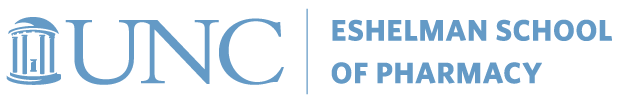 HeadlineFill in content here. 